ПОСТАНОВЛЕНИЕ СОВЕТА МИНИСТРОВ РЕСПУБЛИКИ БЕЛАРУСЬ31 марта 2018 г. № 239Об утверждении Положения о порядке отнесения трудоспособных граждан к не занятым в экономике, формирования и ведения базы данных трудоспособных граждан, не занятых в экономике, включая взаимодействие в этих целях государственных органов и организацийИзменения и дополнения:Постановление Совета Министров Республики Беларусь от 8 декабря 2018 г. № 881 (Национальный правовой Интернет-портал Республики Беларусь, 13.12.2018, 5/45902) - внесены изменения и дополнения, вступившие в силу 8 декабря 2018 г., за исключением изменений и дополнений, которые вступят в силу 14 декабря 2018 г.;Постановление Совета Министров Республики Беларусь от 8 декабря 2018 г. № 881 (Национальный правовой Интернет-портал Республики Беларусь, 13.12.2018, 5/45902) - внесены изменения и дополнения, вступившие в силу 8 декабря 2018 г. и 14 декабря 2018 г.;Постановление Совета Министров Республики Беларусь от 25 мая 2019 г. № 333 (Национальный правовой Интернет-портал Республики Беларусь, 29.05.2019, 5/46529) - внесены изменения и дополнения, вступившие в силу 25 мая 2019 г., за исключением изменений и дополнений, которые вступят в силу 30 мая 2019 г.;Постановление Совета Министров Республики Беларусь от 25 мая 2019 г. № 333 (Национальный правовой Интернет-портал Республики Беларусь, 29.05.2019, 5/46529) - внесены изменения и дополнения, вступившие в силу 25 мая 2019 г. и 30 мая 2019 г.;Постановление Совета Министров Республики Беларусь от 20 марта 2020 г. № 159 (Национальный правовой Интернет-портал Республики Беларусь, 27.03.2020, 5/47925);Постановление Совета Министров Республики Беларусь от 2 июля 2020 г. № 391 (Национальный правовой Интернет-портал Республики Беларусь, 11.07.2020, 5/48185);Постановление Совета Министров Республики Беларусь от 14 июня 2021 г. № 326 (Национальный правовой Интернет-портал Республики Беларусь, 15.06.2021, 5/49146);Постановление Совета Министров Республики Беларусь от 31 августа 2021 г. № 498 (Национальный правовой Интернет-портал Республики Беларусь, 02.09.2021, 5/49396) - внесены изменения и дополнения, вступившие в силу 1 сентября 2021 г., за исключением изменений и дополнений, которые вступят в силу 3 сентября 2021 г.;Постановление Совета Министров Республики Беларусь от 31 августа 2021 г. № 498 (Национальный правовой Интернет-портал Республики Беларусь, 02.09.2021, 5/49396) - внесены изменения и дополнения, вступившие в силу 1 сентября 2021 г. и 3 сентября 2021 г.;Постановление Совета Министров Республики Беларусь от 25 марта 2022 г. № 166 (Национальный правовой Интернет-портал Республики Беларусь, 30.03.2022, 5/50068);Постановление Совета Министров Республики Беларусь от 28 сентября 2022 г. № 651 (Национальный правовой Интернет-портал Республики Беларусь, 30.09.2022, 5/50764) - внесены изменения и дополнения, вступившие в силу 1 октября 2022 г., за исключением изменений и дополнений, которые вступят в силу 1 декабря 2022 г.;Постановление Совета Министров Республики Беларусь от 28 сентября 2022 г. № 651 (Национальный правовой Интернет-портал Республики Беларусь, 30.09.2022, 5/50764) - внесены изменения и дополнения, вступившие в силу 1 октября 2022 г. и 1 декабря 2022 г.;Постановление Совета Министров Республики Беларусь от 19 апреля 2023 г. № 267 (Национальный правовой Интернет-портал Республики Беларусь, 21.04.2023, 5/51599);Постановление Совета Министров Республики Беларусь от 10 мая 2023 г. № 298 (Национальный правовой Интернет-портал Республики Беларусь, 12.05.2023, 5/51651);Постановление Совета Министров Республики Беларусь от 25 января 2024 г. № 53 (Национальный правовой Интернет-портал Республики Беларусь, 31.01.2024, 5/52753) - внесены изменения и дополнения, вступившие в силу 1 февраля 2024 г., за исключением изменений и дополнений, которые вступят в силу 5 февраля 2024 г., 1 марта 2024 г. и 1 апреля 2024 г.;Постановление Совета Министров Республики Беларусь от 25 января 2024 г. № 53 (Национальный правовой Интернет-портал Республики Беларусь, 31.01.2024, 5/52753) - внесены изменения и дополнения, вступившие в силу 1 февраля 2024 г. и 5 февраля 2024 г., за исключением изменений и дополнений, которые вступят в силу 1 марта 2024 г. и 1 апреля 2024 г.;Постановление Совета Министров Республики Беларусь от 25 января 2024 г. № 53 (Национальный правовой Интернет-портал Республики Беларусь, 31.01.2024, 5/52753) - внесены изменения и дополнения, вступившие в силу 1 февраля 2024 г., 5 февраля 2024 г. и 1 марта 2024 г., за исключением изменений и дополнений, которые вступят в силу 1 апреля 2024 г.;Постановление Совета Министров Республики Беларусь от 25 января 2024 г. № 53 (Национальный правовой Интернет-портал Республики Беларусь, 31.01.2024, 5/52753) - внесены изменения и дополнения, вступившие в силу 1 февраля 2024 г., 5 февраля 2024 г., 1 марта 2024 г. и 1 апреля 2024 г.(Извлечение)Во исполнение абзаца второго пункта 3 и абзаца третьего подпункта 7.1 пункта 7 Декрета Президента Республики Беларусь от 2 апреля 2015 г. № 3 «О содействии занятости населения» Совет Министров Республики Беларусь ПОСТАНОВЛЯЕТ:1. Утвердить Положение о порядке отнесения трудоспособных граждан к не занятым в экономике, формирования и ведения базы данных трудоспособных граждан, не занятых в экономике, включая взаимодействие в этих целях государственных органов и организаций (далее – Положение) (прилагается).2. Министерству по налогам и сборам обеспечить передачу Министерству труда и социальной защиты имущественных прав на программное обеспечение, связанное со сбором и передачей информации от государственных органов и иных организаций об участии граждан в финансировании государственных расходов.3. Определить владельцем базы данных трудоспособных граждан, не занятых в экономике (далее – база данных), Министерство труда и социальной защиты, а оператором базы данных, обеспечивающим создание и сопровождение базы данных при ее формировании и ведении, – республиканское унитарное предприятие «Центр информационных технологий Министерства труда и социальной защиты Республики Беларусь» (далее – оператор).4. Для служебного пользования.5. Министерству связи и информатизации обеспечить финансирование мероприятий по созданию и автоматизации процесса формирования базы данных в рамках реализации мероприятия 12 подпрограммы 2 Государственной программы развития цифровой экономики и информационного общества на 2016–2020 годы, утвержденной постановлением Совета Министров Республики Беларусь от 23 марта 2016 г. № 235.6. Государственным органам, иным организациям, представляющим списки идентификационных номеров граждан для формирования базы данных, за исключением государственных органов, указанных в приложении 2 к Положению, совместно с республиканским унитарным предприятием «Национальный центр электронных услуг» (далее – НЦЭУ) обеспечить:проведение до 1 июня 2018 г. организационно-технических мероприятий по интеграции в общегосударственную автоматизированную информационную систему государственных информационных систем и ресурсов, учитывающих отдельные категории граждан, в целях автоматизации процесса формирования базы данных в электронной форме;передачу не позднее 1 сентября 2018 г. и далее в установленные сроки сведений для формирования базы данных.61. Персональную ответственность за предоставление достоверной информации для формирования (актуализации) базы данных возложить на руководителей республиканских органов государственного управления и иных государственных организаций, подчиненных Правительству Республики Беларусь, председателей облисполкомов и Минского горисполкома, а также руководителей иных организаций, представляющих такую информацию.7. Министерству труда и социальной защиты совместно с НЦЭУ до 30 ноября 2018 г. обеспечить доступ местным исполнительным и распорядительным органам к базе данных посредством общегосударственной автоматизированной информационной системы.Местным исполнительным и распорядительным органам до 30 ноября 2018 г. провести необходимые организационно-технические мероприятия для получения доступа к базе данных посредством общегосударственной автоматизированной информационной системы.71. Местным исполнительным и распорядительным органам обеспечить взаимодействие военных комиссариатов (обособленных подразделений военных комиссариатов) с постоянно действующими комиссиями по координации работы по содействию занятости населения (далее – комиссии) в целях передачи информации в отношении граждан, призванных и отправленных к месту прохождения срочной военной службы, службы в резерве, в следующие сроки:до 20 июня текущего года – в отношении граждан, призванных и отправленных для прохождения указанной службы в феврале–мае текущего года;до 20 декабря текущего года – в отношении граждан, призванных и отправленных для прохождения данной службы в августе–ноябре текущего года.8. Сопровождение, доработка и развитие базы данных, оплата услуг по предоставлению сведений из информационных ресурсов научно-производственного государственного республиканского унитарного предприятия «Национальное кадастровое агентство» осуществляются за счет средств, предусмотренных в республиканском бюджете на содержание Министерства труда и социальной защиты.9. Утратил силу.10. Признать утратившим силу постановление Совета Министров Республики Беларусь от 28 октября 2015 г. № 904 «Об утверждении Положения о порядке взаимодействия государственных органов и организаций в целях реализации Декрета Президента Республики Беларусь от 2 апреля 2015 г. № 3» (Национальный правовой Интернет-портал Республики Беларусь, 03.11.2015, 5/41232).11. Настоящее постановление вступает в силу после его официального опубликования, за исключением пункта 4, вступающего в силу с даты принятия настоящего постановления.ПОЛОЖЕНИЕ
о порядке отнесения трудоспособных граждан к не занятым в экономике, формирования и ведения базы данных трудоспособных граждан, не занятых в экономике, включая взаимодействие в этих целях государственных органов и организаций(Извлечение)1. Настоящим Положением определяется порядок отнесения трудоспособных граждан к не занятым в экономике, формирования и ведения базы данных трудоспособных граждан, не занятых в экономике, включая порядок взаимодействия государственных органов и организаций при формировании и ведении базы данных трудоспособных граждан, не занятых в экономике, в целях реализации Декрета Президента Республики Беларусь от 2 апреля 2015 г. № 3.2. Трудоспособными гражданами Республики Беларусь, иностранными гражданами и лицами без гражданства, получившими разрешение на постоянное проживание в Республике Беларусь и вид на жительство в Республике Беларусь (далее – граждане), не занятыми в экономике, являются граждане в возрасте от 18 лет до общеустановленного пенсионного возраста, которые не относятся к следующим категориям лиц:граждане, считающиеся занятыми в экономике в соответствии с пунктом 3 настоящего Положения;граждане, не относящиеся к трудоспособным гражданам, не занятым в экономике, в соответствии с пунктом 4 настоящего Положения.3. Занятыми в экономике считаются граждане:работающие (служащие) по трудовому договору (контракту), заключенному в соответствии с законодательством о труде, на государственных должностях, при занятии которых контракт не заключается, на условиях членства в производственном кооперативе или крестьянском (фермерском) хозяйстве;являющиеся индивидуальными предпринимателями, – при условии уплаты с доходов, полученных от осуществления предпринимательской деятельности, подоходного налога с физических лиц и (или) единого налога с индивидуальных предпринимателей и иных физических лиц за соответствующий период осуществления деятельности, а в случае освобождения в соответствии с законодательными актами от уплаты данных налогов – независимо от их уплаты;выполняющие работы по гражданско-правовым договорам, предметом которых является выполнение работ, оказание услуг или создание объектов интеллектуальной собственности, при условии выплаты вознаграждений за выполненные работы, оказанные услуги или созданные объекты интеллектуальной собственности;осуществляющие виды деятельности, не относящиеся к предпринимательской деятельности, при осуществлении которой уплачивается единый налог с индивидуальных предпринимателей и иных физических лиц, – при условии уплаты за соответствующий период осуществления деятельности указанного налога по такой деятельности;являющиеся плательщиками налога на профессиональный доход – при условии его уплаты;являющиеся военнослужащими, сотрудниками (работниками) военизированной организации, имеющими специальные звания;являющиеся резервистами во время прохождения занятий и учебных сборов;являющиеся военнообязанными во время прохождения военных или специальных сборов;проходящие альтернативную службу;являющиеся адвокатами, нотариусами;осуществляющие деятельность по оказанию услуг в сфере агроэкотуризма;осуществляющие ремесленную деятельность с уплатой сбора за осуществление ремесленной деятельности, – при условии уведомления налогового органа о начале осуществления ремесленной деятельности, а в отношении граждан, осуществлявших ремесленную деятельность на 1 января 2021 г., – при условии уплаты сбора за осуществление ремесленной деятельности за полный 2021 год и последующие налоговые периоды независимо от уведомления налогового органа о начале осуществления ремесленной деятельности;являющиеся собственниками имущества (учредителями, участниками) коммерческих организаций, за исключением акционерных обществ;осуществляющие творческую деятельность в качестве творческого работника, статус которого подтверждается творческим союзом, членом которого он является, или профессиональным сертификатом творческого работника, выдаваемым в соответствии с законодательством;являющиеся священнослужителями, церковнослужителями религиозной организации любой конфессии, участниками (членами) монастыря, монашеской общины;являющиеся учащимися духовных учебных заведений;зарегистрированные по месту жительства на территориях Республики Беларусь, определяемых решениями облисполкомов, Минского горисполкома, производящие продукцию растениеводства (за исключением продукции цветоводства, декоративных растений, их семян и рассады), животноводства на находящемся на территории Республики Беларусь земельном участке, предоставленном им (членам их семьи*) для ведения личного подсобного хозяйства, огородничества, традиционных народных промыслов (ремесел), сенокошения и выпаса сельскохозяйственных животных, ведения крестьянского (фермерского) хозяйства, строительства и обслуживания жилого дома, в том числе строительства и (или) обслуживания одноквартирного, блокированного жилого дома, обслуживания зарегистрированной организацией по государственной регистрации недвижимого имущества, прав на него и сделок с ним квартиры в блокированном жилом доме, и не отсутствующие на территории Республики Беларусь суммарно 30 и более календарных дней в квартале, за который сформирована база данных (далее – фактически проживающие в Республике Беларусь);______________________________* Для целей настоящего Положения под членами семьи гражданина понимаются супруг (супруга), родители (усыновители, удочерители), дети, в том числе усыновленные, удочеренные, дед, бабка, внуки, прадед, прабабка, правнуки, а также родители (усыновители, удочерители), дети, в том числе усыновленные, удочеренные, дед, бабка, внуки, прадед, прабабка, правнуки супруга (супруги).являющиеся зарегистрированными в качестве безработных либо проходящие профессиональную подготовку, переподготовку, повышение квалификации или осваивающие содержание образовательной программы обучающих курсов по направлению органа по труду, занятости и социальной защите, – при отсутствии установленных фактов нарушения ими обязанностей в области занятости населения;получающие образование в дневной форме получения образования, а также получающие образование на дому, за исключением дополнительного образования детей и молодежи и дополнительного образования взрослых при освоении содержания образовательной программы обучающих курсов (лекториев, тематических семинаров, практикумов, тренингов, офицерских курсов и иных видов обучающих курсов) и образовательной программы совершенствования возможностей и способностей личности;являющиеся членами совета директоров (наблюдательного совета) хозяйственного общества при условии выплаты им вознаграждения;являющиеся матерью (мачехой) или отцом (отчимом), усыновителем (удочерителем), опекуном (попечителем), фактически проживающие в Республике Беларусь (за исключением случаев выезда за границу на лечение и (или) оздоровление) и воспитывающие ребенка-инвалида в возрасте до 18 лет**;из числа женщин, фактически проживающих в Республике Беларусь (за исключением случаев выезда за границу на лечение и (или) оздоровление) и воспитывающих ребенка в возрасте до 7 лет, троих и более несовершеннолетних детей, являющихся матерью (мачехой), усыновителем (удочерителем), опекуном (попечителем)**;______________________________** Для целей абзацев двадцать второго и двадцать третьего пункта 3 настоящего Положения учитываются дети, находящиеся у гражданина на иждивении и воспитании, в том числе усыновленные (удочеренные), пасынки и падчерицы, дети, над которыми установлена опека (попечительство), и не учитываются дети, в отношении которых родители (единственный родитель) лишены родительских прав, отобранные из семьи, воспитываемые в приемных семьях, детских домах семейного типа, находящиеся в детских интернатных учреждениях, учреждениях образования с круглосуточным режимом пребывания.включенные в списочные составы национальных и сборных команд Республики Беларусь по видам спорта;являющиеся спортсменами-учащимися специализированных учебно-спортивных учреждений, детско-юношеских спортивных школ (специализированных детско-юношеских школ олимпийского резерва), включенных в структуру клубов по виду (видам) спорта в виде обособленных структурных подразделений;состоящие на учете в городских, районных, районных в городах отделах (секторах) областных, Минского городского управлений Фонда социальной защиты населения Министерства труда и социальной защиты (далее – органы Фонда) в качестве плательщиков обязательных страховых взносов, работающие за пределами Республики Беларусь;состоящие на учете в органах Фонда, работающие в представительствах международных организаций в Республике Беларусь, дипломатических представительствах и консульских учреждениях иностранных государств в Республике Беларусь.4. К трудоспособным гражданам, не занятым в экономике, не относятся граждане:с которыми прекращены трудовые отношения, – в течение квартала, следующего за кварталом, в котором прекращены трудовые отношения, а в случае расторжения трудового договора (контракта) по причине сокращения численности или штата работников, несоответствия работника занимаемой должности или выполняемой работе вследствие состояния здоровья, препятствующего продолжению данной работы, истечения срока действия контракта – в течение шести месяцев с даты увольнения;являвшиеся военнослужащими, сотрудниками (работниками) военизированной организации, имевшими специальные звания, – в течение шести месяцев, начиная с месяца, в котором были прекращены указанные отношения;являвшиеся резервистами во время прохождения занятий и учебных сборов, – в течение шести месяцев, начиная с месяца, в котором были прекращены указанные отношения;являвшиеся военнообязанными во время прохождения военных или специальных сборов, – в течение шести месяцев, начиная с месяца, в котором были прекращены указанные отношения;закончившие прохождение альтернативной службы, – в течение шести месяцев, начиная с месяца, в котором были прекращены указанные отношения;получившие образование в дневной форме получения образования, а также образование на дому, за исключением дополнительного образования детей и молодежи и дополнительного образования взрослых при освоении содержания образовательной программы обучающих курсов (лекториев, тематических семинаров, практикумов, тренингов, офицерских курсов и иных видов обучающих курсов) и образовательной программы совершенствования возможностей и способностей личности, – до окончания календарного года, в котором были прекращены образовательные отношения в связи с получением образования;являвшиеся учащимися духовных учебных заведений, – до окончания календарного года, в котором были прекращены образовательные отношения;признанные инвалидами (независимо от группы, причины, даты наступления и срока инвалидности);признанные по решению суда недееспособными;имеющие право на получение пенсии по инвалидности или по случаю потери кормильца в связи с несчастным случаем на производстве или профессиональным заболеванием, получающие ежемесячные страховые выплаты в соответствии с законодательством об обязательном страховании от несчастных случаев на производстве и профессиональных заболеваний;являющиеся получателями пенсии, в том числе из других государств, пособий из средств республиканского бюджета, бюджета государственного внебюджетного фонда социальной защиты населения Республики Беларусь (за исключением пособий, носящих единовременный характер), пособий по временной нетрудоспособности;являющиеся получателями государственной стипендии чемпионам;являющиеся супругом (супругой) военнослужащего, проходящего военную службу по контракту, военную службу офицеров по призыву, молодого специалиста, молодого рабочего (служащего), приступившего к работе по распределению (перераспределению) или направлению (последующему направлению) на работу, – в период их совместного проживания в местностях, где отсутствовала (отсутствует) возможность их трудоустройства на время прохождения военной службы, работы по распределению (перераспределению) или направлению (последующему направлению) на работу;являющиеся супругом (супругой) лица, назначенного на должность в межгосударственный орган, предусмотренный в международных договорах Республики Беларусь либо решениях соответствующих международных органов;для служебного пользования;для служебного пользования;являющиеся пребывающим (пребывающей) за границей на основании приказа Министерства обороны супругом (супругой) атташе по вопросам обороны при посольстве Республики Беларусь, помощника атташе по вопросам обороны при посольстве Республики Беларусь, направленных на работу в дипломатические представительства Республики Беларусь;являющиеся пребывающим (пребывающей) за границей на основании приказа Министерства иностранных дел супругом (супругой) дипломатического работника, работника административно-технического персонала, направленных на работу в дипломатические представительства и консульские учреждения Республики Беларусь;получающие доходы от сдачи внаем (аренду) жилых и нежилых помещений, машино-мест, – при условии уплаты подоходного налога с физических лиц в фиксированных суммах с такого дохода;граждане Республики Беларусь, прибывшие в Республику Беларусь для постоянного проживания, иностранные граждане или лица без гражданства, получившие разрешение на постоянное проживание в Республике Беларусь, зарегистрированные по месту жительства в Республике Беларусь, – в течение шести месяцев, начиная с месяца, в котором они были зарегистрированы;к которым применялись предусмотренные законодательными актами меры по обеспечению безопасности, не позволявшие заниматься различными видами деятельности;выполнявшие в течение полного сезона сезонные работы, включенные в Список сезонных работ, выполнение которых в течение полного сезона засчитывается в стаж для назначения пенсии за год работы, утвержденный постановлением Совета Министров Республики Беларусь от 6 ноября 1992 г. № 671, – до начала следующего сезона;находившиеся под медицинским наблюдением организаций здравоохранения, организаций, которые наряду с основной деятельностью осуществляют медицинскую деятельность, индивидуальных предпринимателей, осуществляющих в установленном законодательством порядке медицинскую деятельность, – в период беременности и родов;находящиеся под диспансерным наблюдением в связи с хроническими или затяжными психическими расстройствами (заболеваниями), за исключением лиц, страдающих синдромом зависимости от алкоголя, наркотических средств или токсических веществ;отбывающие наказание по приговору суда в виде ареста, ограничения свободы, лишения свободы на определенный срок или пожизненного лишения свободы, в отношении которых применяется мера пресечения в виде домашнего ареста либо заключения под стражу, а также находящиеся в лечебно-трудовых профилакториях;находящиеся в розыске;находящиеся на принудительном лечении.5. Формирование и ведение базы трудоспособных граждан, не занятых в экономике (далее – база данных), осуществляется Министерством труда и социальной защиты в целях:формирования сведений о трудоспособных гражданах, не занятых в экономике;ведения учета трудоспособных граждан, не занятых в экономике.6. В базу данных включается следующая обязательная информация о гражданине:идентификационный номер;фамилия, собственное имя, отчество (если таковое имеется) на русском языке;дата рождения;пол;гражданство (подданство);данные о регистрации по месту жительства и (или) месту пребывания;дата смерти;дата объявления физического лица умершим, дата отмены решения об объявлении физического лица умершим;дата признания физического лица безвестно отсутствующим, дата отмены решения о признании физического лица безвестно отсутствующим;дата признания физического лица недееспособным, дата отмены решения о признании физического лица недееспособным;идентификационный номер и дата рождения ребенка;дата лишения родительских прав, восстановления в родительских правах;название, серия (при наличии) и номер документа, удостоверяющего личность.7. Формирование информации, указанной в пункте 6 настоящего Положения, осуществляется без учета граждан, которые в полугодии, предшествующем формированию базы данных, являлись лицами моложе 18 лет либо достигли возраста 18 лет, достигли общеустановленного пенсионного возраста или являлись лицами старше этого возраста.8. Министерство труда и социальной защиты:обеспечивает функционирование и модернизацию базы данных;осуществляет в пределах своей компетенции методическое руководство организацией взаимодействия базы данных с государственными системами и ресурсами, учитывающими отдельные категории граждан;обеспечивает размещение организационно-методологической информации о базе данных на своем официальном сайте в глобальной компьютерной сети Интернет;предоставляет государственным органам и организациям программное обеспечение для подготовки и направления ими информации в виде электронных документов в целях формирования базы данных;определяет порядок и условия доступа к базе данных;обеспечивает выполнение требований законодательства об информации, информатизации и защите информации в процессе создания, ведения (модернизации) базы данных;имеет право включать в базу данных дополнительную информацию, не указанную в пункте 6 настоящего Положения.9. Оператор осуществляет:создание, развитие и сопровождение базы данных, в том числе техническую поддержку прикладного программного обеспечения и программно-технических средств, а также модернизацию комплексов программно-технических средств, необходимых для функционирования базы данных;разработку требований, в том числе технических, связанных с функционированием базы данных и ее развитием;консультирование государственных органов и организаций по вопросам формирования и использования базы данных;регистрацию (аннулирование регистрации) в базе данных лиц, ответственных за ведение базы данных, предоставление им доступа к базе данных;анализ и обработку сведений, содержащихся в базе данных;выполнение комплекса правовых, организационных и технических мер по обеспечению конфиденциальности, целостности, подлинности, доступности и сохранности информации, в том числе при ее сборе, обработке, накоплении, актуализации, хранении, поиске и предоставлении;иные функции, необходимые для обеспечения функционирования базы данных.10. База данных формируется на основании списков идентификационных номеров граждан, являющихся трудоспособными гражданами, занятыми в экономике, или не относящихся к трудоспособным гражданам, не занятым в экономике (далее – списки идентификационных номеров граждан), за первое полугодие текущего года не позднее 1 сентября текущего года и за второе полугодие текущего года не позднее 1 марта следующего года и актуализируется за I квартал текущего года не позднее 1 июня и за III квартал текущего года не позднее 1 декабря.11. Для формирования базы данных:11.1. государственные органы, иные организации согласно приложению 1 представляют в Министерство труда и социальной защиты в соответствии с пунктами 16 и 17 настоящего Положения списки идентификационных номеров граждан, которые в квартале, предшествующем формированию базы данных, считались занятыми в экономике или не относились к трудоспособным гражданам, не занятым в экономике;11.2. для служебного пользования.12. Министерство внутренних дел в соответствии с законодательством и в порядке, определяемом Министром внутренних дел:12.1. один раз в полугодие осуществляет формирование в виде текстового файла списка идентификационных номеров граждан в возрасте 18 лет и старше, за исключением идентификационных номеров граждан, являвшихся в полугодии, предшествующем формированию базы данных, получателями пенсий, пенсионное обеспечение которых осуществляется Министерством внутренних дел, Комитетом государственной безопасности, Министерством обороны, Министерством по чрезвычайным ситуациям. При формировании списка идентификационных номеров граждан за первое полугодие текущего года учитываются граждане, которые на 1 июля текущего года достигли 18-летнего возраста, за второе полугодие текущего года – граждане, которые на 1 января следующего года достигли 18-летнего возраста;12.2. для служебного пользования;12.3. для служебного пользования;12.4. для служебного пользования;12.5. исключен.13. Для служебного пользования.14. Для служебного пользования.15. Комитет государственной безопасности направляет список идентификационных номеров граждан, сформированный в соответствии с подпунктами 12.1–12.3 пункта 12, подпунктами 13.1 и 13.2 пункта 13, подпунктами 14.1 и 14.2 пункта 14 настоящего Положения, в Министерство труда и социальной защиты до 20-го числа второго месяца, следующего за полугодием, за которое формируется база данных.16. Государственные органы, иные организации, за исключением перечисленных в пунктах 12–15 настоящего Положения, формируют в отношении граждан, которые в квартале, предшествующем формированию (актуализации) базы данных, относились к категориям, указанным в пунктах 2–15 приложения 1, списки идентификационных номеров граждан и представляют их для формирования (актуализации) базы данных:при наличии государственных информационных систем и ресурсов, учитывающих отдельные категории граждан, – посредством общегосударственной автоматизированной информационной системы в автоматизированном режиме;при отсутствии государственных информационных систем и ресурсов, учитывающих отдельные категории граждан, – с использованием автоматизированной информационной системы «Отчет» или программного обеспечения, указанного в абзаце пятом пункта 8 настоящего Положения, посредством общегосударственной автоматизированной информационной системы;при отсутствии технической возможности представления списков идентификационных номеров граждан посредством общегосударственной автоматизированной информационной системы – на съемном электронном носителе в Министерство труда и социальной защиты.Для служебного пользования.17. Государственные органы, иные организации, указанные в пункте 16 настоящего Положения, направляют списки идентификационных номеров граждан, сформированные в соответствии с абзацами вторым–четвертым части первой и частью второй пункта 16 настоящего Положения, в Министерство труда и социальной защиты до 15-го числа второго месяца, следующего за полугодием, за которое формируется (кварталом, за который актуализируется) база данных.171. Фонд социальной защиты населения Министерства труда и социальной защиты направляет список идентификационных номеров граждан, которые в I и III кварталах соответственно относились к категориям, указанным в пункте 1 приложения 1, сформированный в соответствии с абзацами вторым и третьим части первой пункта 16 настоящего Положения, в Министерство труда и социальной защиты до 15-го числа второго месяца, следующего за I и III кварталами, за которые актуализируется база данных.18. Министерство труда и социальной защиты на основании списков идентификационных номеров граждан, полученных в соответствии с пунктами 15–171 настоящего Положения, и сведений о гражданах, категории которых указаны в пункте 2 приложения 1, с учетом их уточнения (при необходимости) формирует (актуализирует) базу данных до 25-го числа второго месяца, следующего за полугодием, за которое формируется (кварталом, за который актуализируется) база данных.Министерство труда и социальной защиты при формировании базы данных за первое полугодие текущего года исключает из нее граждан, которые на 31 декабря текущего года достигнут общеустановленного пенсионного возраста или будут являться лицами старше этого возраста, за второе полугодие текущего года – граждан, которые на 1 июля следующего года достигнут общеустановленного пенсионного возраста или будут являться лицами старше этого возраста.19. Министерство внутренних дел представляет в Министерство труда и социальной защиты в соответствии с электронными запросами информацию о гражданах, идентификационные номера которых включены в базу данных (фамилия, собственное имя, отчество (если таковое имеется) на русском языке, дата рождения, пол, гражданство (подданство), данные о регистрации по месту жительства, месту пребывания, название, серия (при наличии) и номер документа, удостоверяющего личность, дата смерти, дата объявления физического лица умершим, дата отмены решения об объявлении физического лица умершим, дата признания физического лица безвестно отсутствующим, дата отмены решения о признании физического лица безвестно отсутствующим, дата признания физического лица недееспособным, дата отмены решения о признании физического лица недееспособным, идентификационный номер и дата рождения ребенка, дата лишения родительских прав, восстановления в родительских правах).Порядок взаимодействия, формат и структура документов в электронном виде в рамках автоматизированного обмена информацией определяются Министерством внутренних дел и Министерством труда и социальной защиты.С 1 января 2022 г. Министерство внутренних дел представляет в Министерство труда и социальной защиты информацию, указанную в части первой настоящего пункта, посредством общегосударственной автоматизированной информационной системы.20. Министерство труда и социальной защиты на основании информации, полученной в соответствии с пунктом 19 настоящего Положения, обеспечивает формирование (актуализацию) базы данных к 1-му числу третьего месяца, следующего за полугодием, за которое формируется (кварталом, за который актуализируется) база данных.При формировании (актуализации) базы данных Министерство труда и социальной защиты в отношении граждан, которые включены в базу данных, вносит информацию, полученную в соответствии с пунктами 26 и 27 настоящего Положения. Информация о наличии у гражданина ребенка в возрасте до 7 лет вносится в том числе, если ребенок достиг 7-летнего возраста в полугодии, за которое формируется (сформирована) база данных. Информация о наличии у гражданина трех и более детей в возрасте до 18 лет вносится в том числе, если ребенок достиг 18-летнего возраста в полугодии, за которое формируется (сформирована) база данных.201. Фонд социальной защиты населения Министерства труда и социальной защиты ежемесячно до 2-го числа направляет в Министерство труда и социальной защиты список идентификационных номеров граждан, которые уволены и не приняты на работу на 1-е число каждого месяца.Министерство труда и социальной защиты ежемесячно до 3-го числа передает в Государственный пограничный комитет, Министерство по налогам и сборам и Министерство внутренних дел список идентификационных номеров граждан, указанный в части первой настоящего пункта.Министерство внутренних дел на основании информации, представленной Министерством внутренних дел Российской Федерации, ежемесячно до 20-го числа месяца, предшествующего формированию Государственным пограничным комитетом сведений в соответствии с частью четвертой настоящего пункта, передает в Государственный пограничный комитет информацию о гражданах Республики Беларусь, выехавших с территории Российской Федерации и въехавших на территорию Российской Федерации через пункты пропуска Государственной границы Российской Федерации.Государственный пограничный комитет формирует сведения о гражданах, выехавших за пределы Республики Беларусь, а также с территории Российской Федерации на срок свыше 30 календарных дней подряд, и передает их в Министерство труда и социальной защиты ежемесячно до 5-го числа.Министерство по налогам и сборам формирует и передает в Министерство труда и социальной защиты ежемесячно до 5-го числа сведения о гражданах, осуществляющих виды деятельности, не относящиеся к предпринимательской деятельности, при осуществлении которых уплачивается единый налог с индивидуальных предпринимателей и иных физических лиц, гражданах, осуществляющих ремесленную деятельность, гражданах, получающих доходы от сдачи внаем (аренду) жилых и нежилых помещений, машино-мест, гражданах, являющихся плательщиками налога на профессиональный доход, гражданах, являющихся индивидуальными предпринимателями.Министерство внутренних дел ежемесячно до 5-го числа представляет в Министерство труда и социальной защиты информацию о гражданах, идентификационные номера которых включены в список, указанный в части первой настоящего пункта, в порядке и составе, определенных в пункте 19 настоящего Положения.Министерство труда и социальной защиты ежемесячно до 6-го числа направляет полученные из государственных органов, указанных в частях третьей–шестой настоящего пункта, сведения, за исключением сведений о получателях пенсий в органах по труду, занятости и социальной защите, в комиссии.21. В список трудоспособных граждан, не занятых в экономике, оплачивающих услуги, определяемые Советом Министров Республики Беларусь, по ценам (тарифам), обеспечивающим полное возмещение экономически обоснованных затрат на их оказание, который формируется комиссией в соответствии с пунктом 5 Декрета Президента Республики Беларусь от 2 апреля 2015 г. № 3, не включаются граждане при их обращении в комиссию и предъявлении подтверждающих документов и (или) их копий, с 1-го числа месяца, следующего за месяцем обращения, которые относятся к следующим категориям:работающие (служащие) по трудовому договору (проходящие службу по контракту) на территории государств – участников Евразийского экономического союза;получающие образование на территории государств – участников Евразийского экономического союза в дневной форме получения образования, а также получающие образование на дому, за исключением дополнительного образования детей и молодежи и дополнительного образования взрослых при освоении содержания образовательной программы обучающих курсов (лекториев, тематических семинаров, практикумов, тренингов, офицерских курсов и иных видов обучающих курсов) и образовательной программы совершенствования возможностей и способностей личности;с которыми прекращены трудовые отношения, – в течение квартала, следующего за кварталом, в котором были прекращены трудовые отношения, а в случае расторжения трудового договора (контракта) по причине сокращения численности или штата работников, несоответствия работника занимаемой должности или выполняемой работе вследствие состояния здоровья, препятствующего продолжению данной работы, истечения срока действия контракта – в течение шести месяцев с даты увольнения;являвшиеся военнослужащими, сотрудниками (работниками) военизированной организации, имевшими специальные звания, резервистами во время прохождения занятий и учебных сборов, военнообязанными во время прохождения военных или специальных сборов, – в течение шести месяцев, начиная с месяца, в котором были прекращены указанные отношения;являющиеся супругом (супругой) военнослужащего, проходящего военную службу по контракту, военную службу офицеров по призыву, молодого специалиста, молодого рабочего (служащего), приступившего к работе по распределению (перераспределению) или направлению (последующему направлению) на работу, – в период их совместного проживания в местностях, где отсутствовала (отсутствует) возможность их трудоустройства на время прохождения военной службы, работы по распределению (перераспределению) или направлению (последующему направлению) на работу;находившиеся под медицинским наблюдением организаций здравоохранения, организаций, которые наряду с основной деятельностью осуществляют медицинскую деятельность, индивидуальных предпринимателей, осуществляющих в установленном законодательством порядке медицинскую деятельность, – в период беременности и родов;ставшие трудоспособными гражданами, занятыми в экономике, указанными в пункте 3 настоящего Положения, или приобретшие основания не относиться в соответствии с пунктом 4 настоящего Положения к трудоспособным гражданам, не занятым в экономике, в период формирования списка трудоспособных граждан, не занятых в экономике, оплачивающих услуги, определяемые Советом Министров Республики Беларусь, по ценам (тарифам), обеспечивающим полное возмещение экономически обоснованных затрат на их оказание;иные граждане, которые относятся к категориям, указанным в пунктах 3 и 4 настоящего Положения.Подтверждающие документы и (или) их копии предъявляются на русском и (или) белорусском языках. Документы на других языках представляются с официальным переводом на русский и (или) белорусский языки.22. Министерство труда и социальной защиты в период работы комиссий с базой данных дополнительно актуализирует базу данных на основании информации, представленной:государственными органами и организациями о гражданах, относящихся к категориям, указанным в приложении 1, ежемесячно до 25-го числа;Министерством внутренних дел в соответствии с пунктом 19 настоящего Положения;из информационных систем (ресурсов) государственных органов и организаций на основании электронных запросов о гражданах, относящихся к категориям, указанным в пункте 26 настоящего Положения и в приложении 1, в соответствии с договором на оказание электронных услуг.Представление информации согласно абзацу второму части первой настоящего пункта осуществляется в соответствии с абзацами вторым и третьим части первой пункта 16 настоящего Положения.221. Министерство труда и социальной защиты исключает из базы данных граждан, которые работают в иностранных или международных организациях, на основании информации, представленной этими организациями.23. Облисполкомы, Минский горисполком ежемесячно представляют в Министерство труда и социальной защиты сведения по административно-территориальному делению по районам, включая районы в городах.Порядок, формат и структура документов в электронном виде в рамках автоматизированного обмена информацией по административно-территориальному делению определяются Министерством труда и социальной защиты.24. Министерство труда и социальной защиты предоставляет гражданам информацию об отнесении их к не занятым в экономике, о включении в список трудоспособных граждан, не занятых в экономике, оплачивающих услуги, определяемые Советом Министров Республики Беларусь, по ценам (тарифам), обеспечивающим полное возмещение экономически обоснованных затрат на их оказание, посредством соответствующих электронных услуг общегосударственной автоматизированной информационной системы.25. Открытое акционерное общество «Небанковская кредитно-финансовая организация «Единое расчетное и информационное пространство» ежемесячно не позднее 27-го числа предоставляет в Министерство труда и социальной защиты сведения о начисленной плате за жилищно-коммунальные услуги в отношении трудоспособных граждан, не занятых в экономике, оплачивающих услуги по тарифам (ценам), обеспечивающим полное возмещение экономически обоснованных затрат на их оказание, содержащиеся в единой общереспубликанской информационной системе по учету, расчету и начислению платы за жилищно-коммунальные услуги и платы за пользование жилым помещением.26. Министерство труда и социальной защиты ежеквартально до 15-го числа второго месяца квартала на основании электронных запросов вносит в базу данных сведения о женщинах, имеющих троих и более несовершеннолетних детей, в том числе если ребенок достиг 18-летнего возраста в полугодии, за которое формируется (сформирована) база данных.27. Министерство внутренних дел ежеквартально до 15-го числа второго месяца квартала предоставляет в Министерство труда и социальной защиты сведения о гражданах:оформивших выезд для постоянного проживания за пределами Республики Беларусь;состоящих на миграционном учете в Российской Федерации, на основании информации, представленной Министерством внутренних дел Российской Федерации.Предоставление информации осуществляется в порядке, установленном абзацами вторым–четвертым части первой пункта 16 настоящего Положения.28. Государственный пограничный комитет ежеквартально до 15-го числа второго месяца квартала предоставляет в Министерство труда и социальной защиты сведения о гражданах в возрасте от 18 лет до общеустановленного пенсионного возраста, выехавших за пределы Республики Беларусь, а также с территории Российской Федерации и отсутствующих суммарно 30 и более календарных дней в квартале, за который формируется база данных.Предоставление информации в соответствии с частью первой настоящего пункта осуществляется в порядке, установленном абзацами вторым–четвертым части первой пункта 16 настоящего Положения.ПЕРЕЧЕНЬ
государственных органов, иных организаций, представляющих для формирования базы данных списки идентификационных номеров граждан, которые в квартале, предшествующем формированию базы данных, считались занятыми в экономике или не относились к трудоспособным гражданам, не занятым в экономике______________________________* Информация для формирования (актуализации) базы данных представляется за III и IV кварталы 2018 г.** Информация для формирования (актуализации) базы данных представляется за I квартал 2019 г. и последующие кварталы.*** Информация для формирования (актуализации) базы данных представляется за IV квартал 2023 г. и последующие кварталы.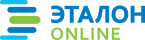 Официальная правовая информация. Информационно-поисковая система ”ЭТАЛОН-ONLINE“, 10.04.2024  Национальный центр правовой информации Республики БеларусьПремьер-министр Республики БеларусьА.КобяковУТВЕРЖДЕНОПостановление
Совета Министров
Республики Беларусь31.03.2018 № 239Приложение 1к Положению о порядке отнесения трудоспособных
граждан к не занятым в экономике, формирования
и ведения базы данных трудоспособных граждан,
не занятых в экономике, включая взаимодействие
в этих целях государственных органов и организацийНаименование государственных органов, организацийКатегории граждан, чьи идентификационные номера включаются в списки1. Фонд социальной защиты населения Министерства труда и социальной защитыграждане, работающие (служащие) по трудовому договору (контракту), на государственных должностях, при занятии которых контракт не заключается, на условиях членства в производственном кооперативе или крестьянском (фермерском) хозяйстве, в том числе находящиеся в отпуске по уходу за ребенком до достижения им возраста трех лет и (или) получающие пособия по временной нетрудоспособности или по беременности и родамграждане, работающие по гражданско-правовым договорам, предметом которых является выполнение работ, оказание услуг и создание объектов интеллектуальной собственностиграждане, выполнявшие в течение полного сезона сезонные работы, включенные в Список сезонных работ, выполнение которых в течение полного сезона засчитывается в стаж для назначения пенсии за год работы, – до начала следующего сезонанотариусы, адвокатыполучатели пенсии из других государств, досрочной профессиональной пенсииполучатели пособия по временной нетрудоспособностиграждане, состоящие на учете в органах Фонда, работающие за пределами Республики Беларусьграждане, состоящие на учете в органах Фонда, работающие в представительствах международных организаций в Республике Беларусь, дипломатических представительствах и консульских учреждениях иностранных государств в Республике Беларусь2. Министерство труда и социальной защитыполучатели в органах по труду, занятости и социальной защите:2. Министерство труда и социальной защитыпенсиипособия по уходу за инвалидом I группы либо лицом, достигшим 80-летнего возрастапособия по уходу за ребенком-инвалидом в возрасте до 18 летпособия по уходу за ребенком в возрасте до трех летпособия по беременности и родамбезработные, зарегистрированные в установленном порядке в органах по труду, занятости и социальной защите, – при отсутствии установленных фактов нарушения ими обязанностей в области занятости населенияграждане, проходящие профессиональную подготовку, переподготовку, повышение квалификации или осваивающие содержание образовательной программы обучающих курсов по направлению органов по труду, занятости и социальной защите, – при отсутствии установленных фактов нарушения ими обязанностей в области занятости населенияграждане, проходящие альтернативную службуграждане, закончившие прохождение альтернативной службы, – в течение шести месяцев, начиная с месяца, в котором были прекращены указанные отношения3. Белорусское республиканское унитарное страховое предприятие «Белгосстрах»граждане, имеющие право на получение пенсии по инвалидности или по случаю потери кормильца в связи с несчастным случаем на производстве или профессиональным заболеванием, которые получают ежемесячные страховые выплаты в соответствии с законодательством об обязательном страховании от несчастных случаев на производстве и профессиональных заболеваний4. Министерство здравоохраненияграждане, находящиеся на принудительном леченииинвалиды (независимо от группы, причины)получатели пособия на детей в возрасте до 18 лет, инфицированных вирусом иммунодефицита человекаграждане, находящиеся под диспансерным наблюдением в связи с хроническими или затяжными психическими расстройствами (заболеваниями), за исключением лиц, страдающих синдромом зависимости от алкоголя, наркотических средств или токсических веществ5. Министерство образования, Министерство культуры, Министерство спорта и туризма, Министерство сельского хозяйства и продовольствия, Министерство здравоохранения, Министерство связи и информатизации, Министерство транспорта и коммуникаций, Министерство энергетики, Академия управления при Президенте Республики Беларусь, Белорусский государственный концерн по производству и реализации товаров легкой промышленности, облисполкомы, Минский горисполком, частные учреждения образованияграждане, получающие образование в дневной форме получения образования, а также получающие образование на дому, за исключением дополнительного образования детей и молодежи и дополнительного образования взрослых при освоении содержания образовательной программы обучающих курсов (лекториев, тематических семинаров, практикумов, тренингов, офицерских курсов и иных видов обучающих курсов) и образовательной программы совершенствования возможностей и способностей личности, – до окончания календарного года, в котором были прекращены образовательные отношения в связи с получением образования*51. Министерство образованияграждане, получающие образование в дневной форме получения образования, а также получающие образование на дому, за исключением дополнительного образования детей и молодежи и дополнительного образования взрослых при освоении содержания образовательной программы обучающих курсов (лекториев, тематических семинаров, практикумов, тренингов, офицерских курсов и иных видов обучающих курсов) и образовательной программы совершенствования возможностей и способностей личности, – до окончания календарного года, в котором были прекращены образовательные отношения в связи с получением образования**6. Министерство культурыграждане, осуществляющие творческую деятельность в качестве творческого работника, статус которого подтверждается профессиональным сертификатом творческого работника, выдаваемым в соответствии с законодательством7. Облисполкомы, Минский горисполкомграждане, признанные в установленном порядке или являвшиеся недееспособнымиграждане, являющиеся священнослужителями, церковнослужителями религиозной организации любой конфессии, участниками (членами) монастырей или монашеских общинграждане, получающие образование в духовных учебных заведениях, – до окончания календарного года, в котором были прекращены образовательные отношения в связи с получением образованияграждане, осуществляющие деятельность по оказанию услуг в сфере агроэкотуризма8. Творческие союзыграждане, осуществляющие творческую деятельность в качестве творческого работника, статус которого подтверждается творческим союзом, членом которого он является9. Министерство по налогам и сборамграждане, осуществляющие виды деятельности, не относящиеся к предпринимательской деятельности, при осуществлении которой уплачивается единый налог с индивидуальных предпринимателей и иных физических лицграждане, осуществляющие ремесленную деятельность с уплатой сбора за осуществление ремесленной деятельностиграждане, получающие доходы от сдачи внаем (аренду) жилых и нежилых помещений, машино-местграждане, являющиеся плательщиками налога на профессиональный доходграждане, являющиеся индивидуальными предпринимателями***10. Министерство спорта и туризмаграждане, включенные в составы национальных и сборных команд Республики Беларусь по видам спортаграждане, являющиеся получателями государственной стипендии чемпионам11. Министерство спорта и туризма, облисполкомы, Минский горисполкомграждане, являющиеся спортсменами-учащимися специализированных учебно-спортивных учреждений, детско-юношеских спортивных школ (специализированных детско-юношеских школ олимпийского резерва), включенных в структуру клубов по виду (видам) спорта в виде обособленных структурных подразделений12. Министерство юстициисобственники имущества (учредители, участники) коммерческих организаций, за исключением акционерных обществ13. Министерство иностранных делпребывающие за границей на основании приказа Министерства иностранных дел супруг (супруга) дипломатического работника, работника административно-технического персонала, направленных на работу в дипломатические представительства и консульские учреждения Республики Беларусь14. Министерство внутренних делграждане, в отношении которых зарегистрированы трудовые договоры, заключенные на территории Республики Беларусь между трудящимися-эмигрантами и иностранными нанимателями; между трудящимися-эмигрантами и юридическими лицами или индивидуальными предпринимателями, имеющими лицензию на осуществление деятельности, связанной с трудоустройством за пределами Республики Беларусь, по поручению иностранных нанимателейграждане, в отношении которых избрана мера пресечения в виде домашнего ареста, сведения о которых содержатся в едином государственном банке данных о правонарушениях15. Министерство обороныпребывающие за границей на основании приказа Министерства обороны супруг (супруга) атташе по вопросам обороны при посольстве Республики Беларусь, помощника атташе по вопросам обороны при посольстве Республики Беларусь, направленных на работу в дипломатические представительства Республики БеларусьПриложение 2к Положению о порядке отнесения трудоспособных
граждан к не занятым в экономике, формирования
и ведения базы данных трудоспособных граждан,
не занятых в экономике, включая взаимодействие
в этих целях государственных органов и организаций(для служебного пользования)